Iowa City Fencing Center 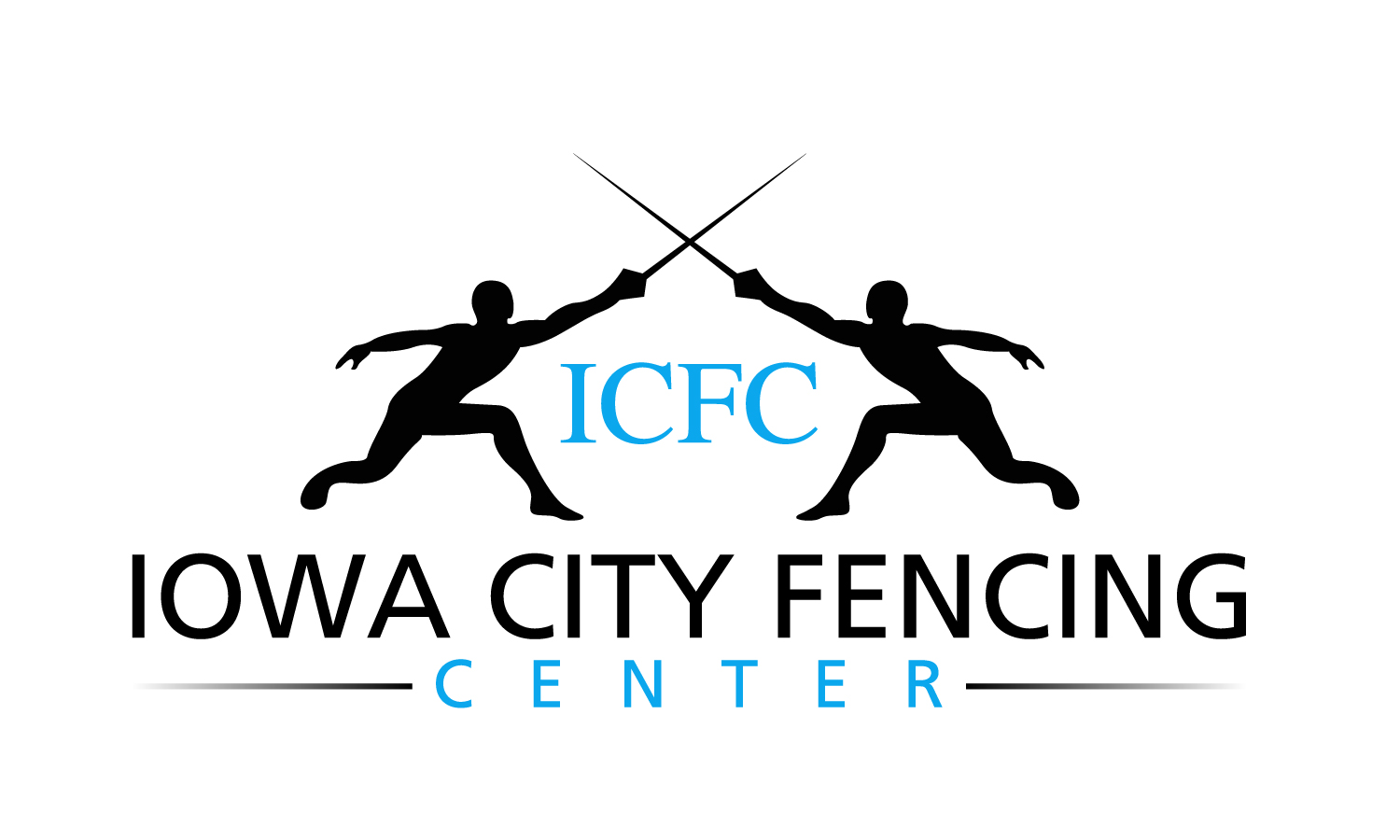 Summer Camp Registration 2023www.icfencingcenter.com415 Highland Ave, Suite 200Iowa City, IA 52240 (319)-338-7171Please fill in all of the following information:First Name: _____________   Last: _________________________Preferred Pronoun:_______Date of Birth: __________________ (Minimum age is 8)Street Address: _______________________________________________________________City: ___________________________   State: _________   Zip: _________Home Phone: (______) _____________________ Cell Phone:  (_____) __________________ Parent / Guardian  Name______________________________________________Parent / Guardian Work Phone: (______) _____________Cell Phone: (___)________________T-Shirt Size __________________   Right- or Left-Handed ___________________E-Mail: ______________________________________________Summer Session Dates (circle):       July 22nd - 26th      	  August 5th – 9th                                        	          June 17th - 21st (June advanced camp by permission only)Class Registration Fees: Registration fee is required with this form to reserve your space. Full payment must be received two weeks before the start of camp.  Checks should be made payable to ICFC.  ($200: this includes a non-refundable $50.00 registration fee)		Emergency Contact & Phone No.: _________________________________________________ Secondary Contact & Phone No.:________________________________________________SUMMER CAMP AGREEMENTFencers must wear clean, dry athletic shoes and long pants (otherwise they will not be able to participate in all activities). NO shorts or sandals.If your child has special needs, please discuss them with the staff in advance so we can make the camp experience a success.Polite behavior is expected from all participants. Parents will be notified if disciplinary issues arise.  We reserve the right to exclude campers, without refunds, if disciplinary problems are irresolvable.Waivers must be turned in before the start of camp for your child to participate.Camp time is 9 am to 12 noon. We are not responsible for your child before or after camp time.SEE REVERSE SIDE OF FORMImportant Information:All fencers should consult with a physician before beginning any new exercise program.Please describe any health or behavioral conditions that the staff should be aware of in the space below. This information is confidential and will only be used to ensure a safe and fulfilling athletic experience for the fencer.Cancellation PolicyRefunds (excluding $50 registration fee) will be made if cancellation notification is received at least two weeks prior to the start of the session. ICFC reserves the right to cancel a session due to insufficient registration, with full refunds. How did you hear about the Iowa City Fencing Center?Office Use onlyWaiver on file  Y / NFees received Y / N   Amount________